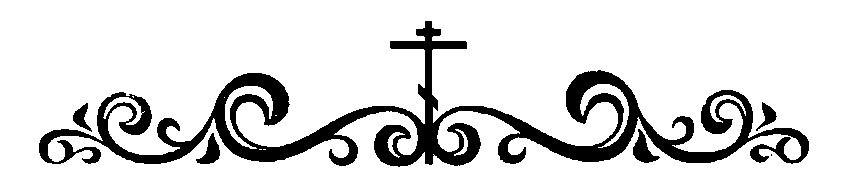 Иоакимо - Анновского храма Можайского благочиния Московской епархии РПЦ МП 4 мая - Неделя 3-я по Пасхе, свв. жен-мироносиц. Святитель Феофан Затворник. Мысли на каждый день года(Дея. 6, 1-7; Мк. 15, 43-16, 8). Неутомимые жены! Сна не давали очам и веждам дремания, пока не обрели Возлюбленного! А мужи будто упираются ногами: идут на гроб, видят его пустым, и остаются в недоумении что бы это значило, потому что Самого не видали. Но значит ли это, что у них меньше было любви, чем у жен? Нет, тут была любовь рассуждающая, боящаяся ошибки по причине высокой цены любви и предмета ее. Когда и они увидели и осязали, тогда каждый из них не языком, подобно Фоме, а сердцем исповедал: "Господь мой и Бог мой", и уже ничто не могло разлучить их с Господом. Мироносицы и апостолы - образ двух сторон нашей жизни: чувства и рассуждения. Без чувства жизнь не жизнь; без рассуждения - жизнь слепа, много истрачивается, а мало плода здравого дает. Надо сочетать то и другое. Чувство пусть идет вперед и возбуждает; рассуждение же пусть определяет время, место, способ, вообще бытовой строй того, что делать намекает сердце. Внутри сердце идет вперед, а на практике - рассуждение. Когда же чувства станут обученными в рассуждении добра и зла, тогда, может быть, можно будет положиться и на одно сердце; как из живого дерева сами собою идут отростки, цветы и плоды, так и из сердца начинает тогда возникать только добро, разумно влагающееся в течение жизни нашей.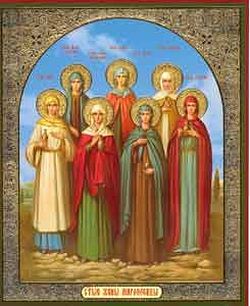 Святые жены - мироносицы: кто они? РАВНОАПОСТОЛЬНАЯ МАРИЯ МАГДАЛИНАСвятая равноапостольная Мария Магдалина, одна из жен-мироносиц, удостоилась первой из людей увидеть  Воскресшего  Господа  Иисуса  Христа. Родилась она в местечке  Магдалы в Галилее. Жители Галилеи отличались непосредственностью, пылкостью нрава и самоотверженностью. Эти качества были присущи и святой Марии Магдалине. С юности она страдала тяжким недугом — беснованием (Лк. 8, 2).  Перед Пришествием в мир Христа Спасителя бесноватых было особенно много: враг рода человеческого, предвидя свое близкое посрамление, восставал на людей со свирепой силой. Через болезнь Марии Магдалины явилась слава Божия, сама же она обрела великую добродетель всецелого упования на волю Божию и ничем неколеблемую преданность Господу Иисусу Христу. Когда Господь изгнал из нее семь бесов, она, оставив все, последовала за Ним.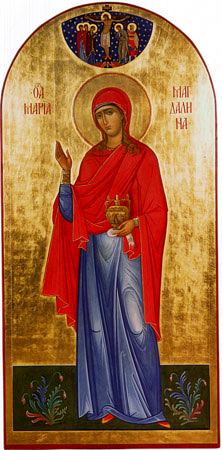 Святая Мария Магдалина следовала за Христом вместе с другими женами, исцеленными Господом, проявляя трогательную заботу о Нем. Она не оставила Господа после взятия Его иудеями, когда начала колебаться вера в Него ближайших учеников. Страх, побудивший к отречению апостола Петра, в душе Марии Магдалины был побежден любовью. Она стояла у Креста вместе с Пресвятой Богородицей и апостолом Иоанном, переживая страдания Божественного Учителя и приобщаясь великому горю Богоматери. Святая Мария Магдалина сопровождала Пречистое Тело Господа Иисуса Христа при перенесении Его ко гробу в саду праведного Иосифа Аримафейского, была при Его погребении (Мф. 27, 61; Мк. 15, 47). Служа  Господу во время Его земной жизни, она желала послужить Ему и после смерти, воздав последние почести Его Телу, умастив его, по обычаю евреев, миром и ароматами (Лк. 23, 56). Воскресший Христос послал святую Марию с вестью от Него к ученикам, и блаженная жена, ликуя, возвестила апостолам о виденном — «Христос воскрес!» Как первая благовестница Христова воскресения, святая Мария Магдалина признана Церковью равноапостольной. В этом благовестии главное событие ее жизни, начало ее апостольского служения.По преданию, она благовествовала не только в Иерусалиме. Святая Мария Магдалина отправилась в Рим и видела императора Тиверия (14-37). Известный своим ..жестокосердием император выслушал святую Марию, которая рассказала ему о жизни, чудесах и учении Христа, о Его неправедном осуждении иудеями, о малодушии Пилата. Затем она поднесла ему красное яйцо со словами «Христос воскрес!». С этим поступком святой Марии Магдалины связывают пасхальный обычай дарить друг Другу красные яйца (яйцо, символ таинственной жизни, выражает веру в грядущее общее Воскресение). Затем святая Мария отправилась в Ефес (Малая Азия). Здесь она помогала святому апостолу и евангелисту Иоанну Богослову в его проповеди. Здесь же она, по преданию Церкви, преставилась и была погребена. В IX веке при императоре Льве VI Философе (886-912) нетленные мощи святой Марии Магдалины были перенесены из Ефеса в Константинополь. Полагают, что во время крестовых походов они были увезены в Рим, где и покоились в храме во имя святого Иоанна Латеранского. Папа Римский Гонорий III (1216-1227) освятил этот храм во имя святой равноапостольной Марии Магдалины. Часть ее мощей находится во Франции, в Проваже близ Марселя, где также воздвигнут храм, посвященный святой Марии Магдалине. Части святых мощей равноапостольной Марии Магдалины хранятся в различных монастырях Святой Горы Афон и в Иерусалиме. Многочисленные паломники Русской Церкви, посещающие эти святые места, благоговейно поклоняются ее святым мощам.ПРАВЕДНАЯ МАРИЯ КЛЕОПОВА, ИАКОВЛЕВА, ИОСИЕВА, ЖЕНА - МИРОНОСИЦАСвятая Мария Клеопова, мироносица, по преданию Церкви была дочерью праведного Иосифа, Обручника Пресвятой Девы Марии (память 26 декабря), от первого брака и была еще совсем юной, когда Пресвятая Дева Мария была обручена праведному Иосифу и введена в его дом. Святая Дева Мария жила вместе с дочерью праведного Иосифа, и они подружились, как сестры. Праведный Иосиф по возвращении со Спасителем и Божией Матерью из Египта в Назарет выдал замуж дочь за своего меньшего брата Клеопу, поэтому она именуется Мариею Клеоповою, т. е. женой Клеопы. Благословенным плодом того брака был священномученик Симеон, апостол от 70-ти, сродник Господень, второй епископ Иерусалимской Церкви (память 27 апреля). Память святой Марии Клеоповой празднуется также в Неделю 3-ю по Пасхе, святых жен-мироносиц.СВЯТАЯ ИОАННА МИРОНОСИЦАСвятая Иоанна Мироносица, супруга Хузы, домоправителя царя Ирода, была одной из жен, следовавших за Господом Иисусом Христом во время Его проповеди, и служила Ему. Вместе с другими женами после Крестной смерти Спасителя святая Иоанна приходила ко Гробу, чтобы помазать миром Святое Тело Господа, и слышала от Ангелов радостную весть о Его славном Воскресении.ПРАВЕДНЫЕ СЕСТРЫ МАРФА И МАРИЯПраведные сестры Марфа и Мария, уверовавшие во Христа еще до воскрешения Им их брата Лазаря, по убиении святого архидиакона  Стефана,  наступлении гонения на Церковь Иерусалимскую и изгнании праведного Лазаря из Иерусалима, помогали своему святому брату в благовествовании Евангелия в разных странах. О времени и месте их мирной кончины сведений не сохранилось.СЛОВО В НЕДЕЛЮ ЖЕН - МИРОНОСИЦВозлюбленные во Христе братия и сестры, сегодня во всех концах православного мира Святая Церковь с любовью, благодарностью и в назидание всем христианам воспоминает тех святых жен, которые в Священной истории известны под именем мироносиц. Таковы Мария Магдалина, Мария Иаковлева, Саломия, мать сыновей Зеведеевых, Иоанна, Сусанна и, может быть, еще несколько других, имена которых до нас не дошли. Горя святой любовью к великому Учителю, в Котором они еще при самом выступлении Его на общественное служение прозревали чистым оком веры Божественного Посланника, эти жены, подобно Апостолам, ходили вслед за Ним и с сердечным умилением внимали Его высокому и спасительному учению. Некоторые из них служили Спасителю своим имением, доставляя Ему и ученикам Его все нужное для жизни.И впоследствии, когда Божественный их Учитель осужден был на крестную смерть, они не оставили Его, подобно Апостолам, разбежавшимся в страхе и смятении, видя Пастыря пораженным, а провожали Его с горькими слезами на Голгофу: их вера и любовь к Нему не только не поколебались, но еще более возросли и укрепились, как показывают все последующие события. Никто и ничто не могло удалить их от Божественного Страдальца.  Меркнет солнце, и колеблется земля, но слабые телом и сильные любовью святые жены вместе со скорбной и убитой печалью Матерью Иисуса и любимым учеником Господа стоят у Голгофы, вблизи Креста: они не чувствуют усталости, они не боятся подвергнуться за свое столь явное сочувствие к осужденному Царю Иудейскому притеснениям от своих сограждан, оскорблениям от грубых воинов. Но вот претерпевший величайшие страдания, уготованный на заклание от сложения мира Агнец Божий предает дух Небесному Своему Отцу. Однако и после смерти Богочеловека святые жены не решаются удалиться с Голгофы. Вот приходят наконец, спустя значительное время, благообразный Иосиф с Никодимом снять со Креста пречистое тело Господа; жены помогают им и вместе с ними принимают участие в погребении Божественного Мертвеца. Когда Иосиф с Никодимом благочестиво предавали тело Господа земле, они, сидя близ гроба, смотрели, где Спасителя полагали во гроб.  От взора их любви не могло укрыться, что по причине поспешности не все погребальные обряды были исполнены. По случаю ветхозаветной Пасхи они со скорбью удаляются от гроба с твердой решимостью затем непременно принести почившему Учителю благовонное миро и им помазать тело Его.  И едва только показался рассвет наступившего дня новой Священной Пасхи, пламенная, не терпящая промедления любовь святых жен, томившаяся муками сострадания у подножия Голгофского Креста, привела их к гробнице плотию уснувшего Богочеловека. Неся с собою благовонное миро и не зная ничего о страже, они с радостью совершали печальный путь свой среди ночной тьмы, спрашивая одна другую: Кто отвалит нам камень от двери гроба(Мк. 16, 3)? Но затруднявшее их обстоятельство скоро разрешилось само собою, ибо Ангел Господень, сошедший с небес, отвалил закрывавший вход камень. Когда они подошли ко гробу, то увидели его — Небесного Вестника в белой одежде, повелевшего им возвратиться к Апостолам и возвестить им, в особенности апостолу Петру, что Иисус Христос воскрес из мертвых и предваряет их в Галилее (см.: Мф. 27, 7; Мк. 16, 7). В смятении и ужасе от виденного и слышанного они спешат возвратиться, но не рассказывают о том никому, кроме учеников, ибо все их чувства от страха и ужаса, неожиданности и радости смешались, и они ни сами себе, ни другим не могли дать обстоятельного отчета о случившемся.Но недолго продолжалась эта радостная и вместе с тем томительная для любящих сердец неопределенность. Одной из них, именно Марии Магдалине, которая больше всех возлюбила Иисуса Христа, явился Сам Воскресший Спаситель, Которого она сначала приняла за садовника. Вскоре за тем Господь явился и иным мироносицам и сказал им: Не бойтесь; пойдите, возвестите братьям Моим, чтобы шли в Галилею, и там они увидят Меня (Мф. 28, 10). Так в награду за пламенную любовь святые жены удостоены были великой чести стать первыми провозвестницами самой важной и самой радостной в мире истины: Христос воскресе из мертвых, смертию смерть поправ и сущим во гробех живот даровав! Дорогие братия и сестры! Пройдут годы и тысячелетия, но Церковь Божия не перестанет с благоговением воспоминать имена и подвиги святых жен-мироносиц и тайных учеников Христовых — Иосифа Аримафейского и Никодима, которые проявили такую пламенную любовь ко Господу, как во время Его земной жизни, так — особенно — во время Его погребения. Совершая празднование в честь святых жен-мироносиц, будем подражать, дорогие, примеру их любви и усердия к Иисусу Христу, Который теперь уже не во гробе, а на Престоле славы со Отцем и Духом. Принесем Ему не миро и ароматы, как погребенному, а дела, служащие к прославлению Его имени, дела милосердия к нищей братии и усопшим, а также ревностное усердие к церковному богослужению и благолепию храмов Его.Архимандрит Кирилл (Павлов)4 мая - день памяти Благоверной  Тамары, царицы Грузинской (XIII).Святая Тамара (1184-1213 гг.), грузинская царица, была дочерью Георгия III от красавицы Бурдухан. При ее матери христианство уже распространилось в разных частях Грузии. Тамара оставила о себе добрую память в народе. Некоторые племена Грузии почитают Тамару, как целительницу недугов.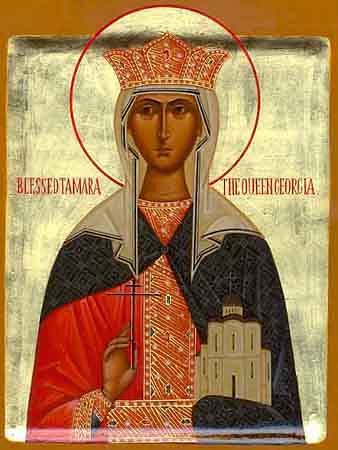 Грузинские сказания прославляют ее кротость, миролюбие, мудрость, религиозность и красоту. Известно еще, что святая Тамара заботилась о бедном народе, о вдовах, сиротах и содействовала духовному развитию Грузии. Кроме того, она покровительствовала поэтам, писателям, построила много храмов, а также роскошный Вардзийский дворец. Церковь за заботы и щедрые дары причислила Тамару к лику святых.Святая Тамара созвала церковный собор, который устранил неурядицы в церковной жизни и сместил недостойных иерархов. Успешна была и ее государственная деятельность, благодаря которой Грузинское царство увеличилось и окрепло.Чудеса православия в наши дни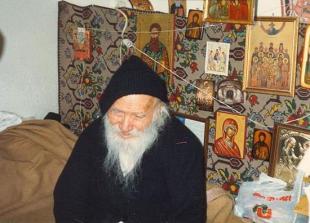 Необыкновенное чудо произошло не так давно в Австралии, где по молитве к Преподобному Порфирию Кавсокаливиту больная девочка обрела вторую почку. Чудо произошло после того, когда врачи при помощи рентгена определили, что она родилась с одной почкой, сообщает Isihazm. Ru.Чудесная история произошла в семье грека, жившего в Австралии и очень почитавшего старца Порфирия. У единственной его дочери резко ухудшилось самочувствие, и её определили в больницу. Девочке сделали рентген, который показал отсутствие одной почки. Это усложняло лечение и грозило очень серьезными последствиями. Крайне расстроенный отец со слезами стал молиться старцу Порфирию, умоляя его помочь дочери. Тем временем, самочувствие девочки ухудшалось. Пока ночью во сне отцу не явился старец Порфирий: «Хорошо, я сделаю тебе то, что ты просишь. Девочка исцелится», — сказал святой. Ободренный отец бросился в больницу. Многих трудов ему стоило заставить врачей повторить рентген. Врачи убеждали не облучать ребёнка напрасно. Но отец был непреклонен. Сделали рентген и обнаружили, что у девочки две почки. Врачи были потрясены, оба снимка сохранили. Но девочке стало хуже, и она вообще перестала чувствовать живот, как будто это было не её тело. Огорчённый отец бросился к иконам и начал роптать:  «Старец, я просил тебя исцелить дочь, а ты сделал ей ещё хуже», — переживал он. Неожиданно он увидел у икон преподобного Порфирия Кавсокаливита:  «Послушай, любезный, как же я могу пересадить почку твоей дочери без наркоза? Подожди несколько часов, пройдёт анестезия, и девочка будет здорова», — смиренно ответил старец.  Как только девочка почувствовала, что совершенно здорова, отец с благодарностью поехал в основанную отцом Порфирием обитель Милесси и сообщил его чадам о необыкновенном чуде.КраткоЕ Житие старца Преподобный старец Порфирий Кавсокаливит (в миру Евангелос Баирактарис) родился в 1906 году от благочестивых и очень бедных родителей в деревне святого Иоанна на острове Эвия. Прочитав житие святого Иоанна Каливита, Евангелос так вдохновился святой жизнью преподобного, что решил подражать ему. В 12-летнем возрасте он уехал на гору Афон, сообщает Azbyka. Ru.В 22 года сильно заболел и был отправлен в монастырь святого Харлампия, который находился недалеко от деревни святого Иоанна. Там был исцелён.Позже встретился с архиепископом Синайским Порфирием, который восхитился духовными подвигами молодого монаха и рукоположил его в сан пресвитера и нарек имя Порфирий.В 1940 году иерей Порфирий приехал в Афины, где был назначен приходским священником в церкви Святого Герасима. 33 года он служил Богу и людям. За это время Порфирий помог тысячам людей обрести душевный мир, по благодати Божией исцелил от многих болезней.Старец Порфирий вместе со старцем Паисием Святогорцем являются самыми почитаемыми афонскими духовными наставниками в Греции. Говоря о духовных дарованиях Порфирия, в том числе о даре провидения, старец Паисий сравнивал Порфирия с цветным телевизором. Вообще на Афоне говорят о нём так: «Каждому святому открывалась какая-то часть Истины, а старцу Порфирию — открылось всё сразу…». Старец смиренно скончался в своей келии на горе Афон, 2 декабря 1991 года. Незадолго до смерти он узнал о своей скорой кончине и хотел умереть смиренно, вдали от мира.Священный Синод Константинопольской Православной Церкви на заседании 27 ноября 2013 года рассмотрел вопрос о причислении к лику святых старца Порфирия (Байрактариса), и принял решение о канонизации этого подвижника.«Мода уносит всё»Святитель Николай Сербский«Миссионерские письма» святителя Николая Сербского — книга на все времена. Владыка пишет своим духовным чадам, которых давно нет на земле, и его слова — голос мудрости, опыта и любви — доносятся словно из вечности. Но те вещи, о которых спрашивают его корреспонденты, волнуют нас и сегодня. Неинтересная работа, отношения отцов и детей, поиск себя, духовная жизнь в мирской суете... Вы пишете, что Вам и трём Вашим дочерям вполне хватало бы пенсии, которую Вы получаете, как вдова офицера. Но «мода уносит всё». Дочери перестали Вас слушаться и признают только суровый диктат моды. Советы, просьбы, объяснения — всё напрасно, на всё один ответ: «Ты ничего не понимаешь, мама, это культура, просвещённость, вкус.  Почему мы должны быть не как все?». И каждую весну и каждую осень требуют новых модных платьев. А в доме нищета. Давно не было ремонта, мебель обветшала, посуда в трещинах, постельное бельё превратилось в лохмотья. Живёте впроголодь, если пообедаете, ужинать нечем. Не хватает денег на необходимое, но на модную одежду, на выход должны быть. Увы, мода и улица лишили Вас авторитета в доме. Спрашиваете, что Вам делать. В Македонии каждый сказал бы Вам: молитесь Богу, чтобы Он очистил души чад Ваших. Советуйте с молитвой. Пусть насмехаются, а Вы своё говорите. Рано или поздно истина принесёт свои плоды. Господь всё слышит, и в своё время Он повторит дочерям Ваши уроки, но уже более сурово. Ибо и Священное Писание, и наш опыт нам свидетельствуют, что Господь ничто не наказывает так строго, как непочитание родителей. Объясняйте дочерям, что модной одежды требуют не культура и просвещённость, а торговля. Те, кто выдумывает моду и навязывает её легковерному миру, думают  исключительно о деньгах. При своём торговом ремесле они думают о культуре и просвещенности не больше, чем жаба о звёздах. Это обычные рыночные хищники, которые лукавством выманивают у людей  деньги. деньги.  У них своя агентура — дизайнеры, художники и опытные  знатоки человеческих страстей. 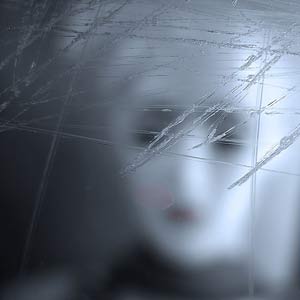 За деньги они выдумывают всё новые и новые фасоны одежды, до изнеможения они работают над новыми моделями и начинают навязывать женщинам такую одежду, которая выходит за пределы приличия и нравственности. Но разве есть им дело до нравственности, девичьей стыдливости, человеческой души, здоровья нации и мизерных материнских пенсий? Деньги и только деньги — вот девиз и цель творцов модных поделок, торговцев и их агентов. Ещё скажите Вашим дочерям, что эти архиторговцы модой под именем культуры и просвещённости, красоты и эстетики рекламируют свои изобретения, думая только о прибыли и посмеиваясь в кулак. Эти слова, которые когда-то произносились с уважением, служат им теперь просто красочным торговым ярлыком для продажи товара. Некогда европейские царские дворы служили образцом красивой одежды, при этом они прежде всего заботились о том, что в устах Ваших дочерей звучит как пустословие, — о культуре, красоте и вкусе. Но сегодня, к сожалению, и королевские, и княжеские дворы подчинились модной тирании, которую навязывают лавочники. Эти красивые господские одежды ещё можно иногда увидеть на некоторых благочестивых людях, особенно в Македонии и Черногории. Одна американка, преподаватель, недавно посетила Цетинье, и она мне рассказывала, что некое женское общество пригласило её на чай. Черногорки пришли в своих прекрасных народных костюмах, а американка — в своём модном платье. «Мне было очень стыдно самой себя: я выглядела как цыганка среди цариц!» — говорила она. Ещё вы можете прочитать Вашим дочерям предостережение пророка Исаии еврейским модницам:И сказал Господь: за то, что дочери Сиона надменны и ходят, подняв шею и обольщая взорами, и выступают величавою поступью и гремят цепочками на ногах, — оголит Господь темя дочерей Сиона и обнажит Господь срамоту их; в тот день отнимет Господь красивые цепочки на ногах и звёздочки, и луночки, серьги, и ожерелья, и опахала, увясла и запястья, и пояса, и сосудцы с духами, и привески волшебные, перстни и кольца в носу, верхнюю одежду и нижнюю, и платки, и кошельки, светлые тонкие епанчи и повязки, и покрывала. И будет вместо благовония зловоние, и вместо пояса будет верёвка, и вместо завитых волос — плешь, и вместо широкой епанчи — узкое вретище, вместо красоты — клеймо. Мужи твои падут от меча, и храбрые твои — на войне. И будут воздыхать и плакать... (Ис. 3, 16–25), — которое со временем вполне подтвердилось. От Господа мир Вам и здравия.